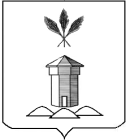 Администрация  Бабушкинского муниципального округа Вологодской областиПОСТАНОВЛЕНИЕ30.10.2023                                                                                                       № 912Обутверждении Положения об оплате труда работников муниципального бюджетного учреждения «Физкультурно-оздоровительный комплекс «Фокус»Бабушкинского муниципального округа Вологодской областиВ соответствии со статьями 144, 145 Трудового кодекса Российской Федерации, Федеральными законами от 06.10.2003 года № 131 – ФЗ «Об общих принципах организации местного самоуправления в Российской Федерации», от 12.01.1996 года № 7-ФЗ «О некоммерческих организациях», Уставом Бабушкинского муниципального округа Вологодской области,ПОСТАНОВЛЯЮ:1. Утвердить Положение об оплате труда работников муниципального бюджетного учреждения «Физкультурно-оздоровительный комплекс «Фокус» Бабушкинского муниципального округа Вологодской области(прилагается).2. Физкультурно-оздоровительному комплексу «Фокус» привести в соответствие с настоящим постановлением локальные нормативные акты, устанавливающие систему оплаты труда работников учреждения.3. Настоящее решение подлежит официальному опубликованию (обнародованию) в средствах массовой информации и размещению на официальном сайте Бабушкинского муниципального округа в информационно-телекоммуникационной сети «Интернет», вступает в силу со дня опубликования. 4. Контроль за исполнением настоящего постановления возложить на заместителя Главы округа Е.И. Метеньканич.  Глава округа                                                                                Т.С. Жирохова